ПОСТАНОВЛЕНИЕ«14»   июля   2018 г.                                                                                                                     № 48                                                                                                                                       О присвоении  адреса  В  соответствии с Федеральным законом от 22.12.2014 г.  № 447 ФЗ                           О внесении  изменений в  Федеральный закон  «О государственном   кадастре  недвижимости» и отдельные  законодательные акты  Российской  Федерации,   в целях упорядочения названий номеров домов в населенных пунктах сельского поселения Новокальчировский сельсовет,  постановляю:  1)Жилому  дому с кадастровым номером 02:05:060601:69  присвоить адрес: РБ, Аургазинский район, д. Новые Карамалы, ул.Центральная, д № 20;2) Жилому  дому с кадастровым номером 02:05:060601: 99 присвоить адрес: РБ, Аургазинский район, д. Новые Карамалы, ул.Центральная, д №6 ;3)Жилому  дому с кадастровым номером 02:05:060602: 179 присвоить адрес: РБ, Аургазинский район, д. Новые Карамалы, ул.Центральная, д №9а ;4)Жилому  дому с кадастровым номером 02:05:060601:144  присвоить адрес: РБ, Аургазинский район, д. Новые Карамалы, ул.Центральная, д №14 ;5)Жилому  дому с кадастровым номером 02:05:060602:217  присвоить адрес: РБ, Аургазинский район, д. Новые Карамалы, ул.Центральная, д №15 ;6)Жилому  дому с кадастровым номером 02:05:060601: 106 присвоить адрес: РБ, Аургазинский район, д. Новые Карамалы, ул.Центральная, д №8 ;7)Жилому  дому с кадастровым номером 02:05:060602:124  присвоить адрес: РБ, Аургазинский район, д. Новые Карамалы, ул.Центральная, д №16 ;8)Жилому  дому с кадастровым номером 02:05:060603:110  присвоить адрес: РБ, Аургазинский район, д. Новые Карамалы, ул.Центральная, д № 3;9)Жилому  дому с кадастровым номером 02:05:060601:88  присвоить адрес: РБ, Аургазинский район, д. Новые Карамалы, ул.Центральная, д №19 ;10)Жилому  дому с кадастровым номером 02:05:060603:131  присвоить адрес: РБ, Аургазинский район, д. Новые Карамалы, ул.Центральная, д №1 ;11)Жилому  дому с кадастровым номером 02:05:060601:90  присвоить адрес: РБ, Аургазинский район, д. Новые Карамалы, ул.Центральная, д №23 ;12)Жилому  дому с кадастровым номером 02:05:060602:209  присвоить адрес: РБ, Аургазинский район, д. Новые Карамалы, ул.Центральная, д №9 ;13)Жилому  дому с кадастровым номером 02:05:060601: 113 присвоить адрес: РБ, Аургазинский район, д. Новые Карамалы, ул.Центральная, д № 4;14)Жилому  дому с кадастровым номером 02:05:060602: 371 присвоить адрес: РБ, Аургазинский район, д. Новые Карамалы, ул.Центральная, д №17 ;15)Жилому  дому с кадастровым номером 02:05:060602:118  присвоить адрес: РБ, Аургазинский район, д. Новые Карамалы, ул.Центральная, д №13 ;16)Жилому  дому с кадастровым номером 02:05:060601: 89 присвоить адрес: РБ, Аургазинский район, д. Новые Карамалы, ул.Центральная, д №21 ;17)Жилому  дому с кадастровым номером 02:05:060601:95  присвоить адрес: РБ, Аургазинский район, д. Новые Карамалы, ул.Центральная, д №3А/1 ;18)Жилому  дому с кадастровым номером 02:05:060602:112 присвоить адрес: РБ, Аургазинский район, д. Новые Карамалы, ул.Центральная, д №2 ;19)Жилому  дому с кадастровым номером 02:05:060601: 87 присвоить адрес: РБ, Аургазинский район, д. Новые Карамалы, ул.Центральная, д №18 ;20)Жилому  дому с кадастровым номером 02:05:060601: 109 присвоить адрес: РБ, Аургазинский район, д. Новые Карамалы, ул.Центральная, д 7 ;21)Жилому  дому с кадастровым номером 02:05:060602:138  присвоить адрес: РБ, Аургазинский район, д. Новые Карамалы, ул.Центральная, д № 5;22)Жилому  дому с кадастровым номером 02:05:060601: 107 присвоить адрес: РБ, Аургазинский район, д. Новые Карамалы, ул.Центральная, д № 10;23)Жилому  дому с кадастровым номером 02:05:060601:108  присвоить адрес: РБ, Аургазинский район, д. Новые Карамалы, ул.Центральная, д №25 ;24)Жилому  дому с кадастровым номером 02:05:060601: 91 присвоить адрес: РБ, Аургазинский район, д. Новые Карамалы, ул.Полевая, д № 225)Жилому  дому с кадастровым номером 02:05:060803:775  присвоить адрес: РБ, Аургазинский район, д. Новые Карамалы, ул.Полевая, д № 10;26)Жилому  дому с кадастровым номером 02:05:060803:758  присвоить адрес: РБ, Аургазинский район, д. Новые Карамалы, ул.Полевая, д № 11;27)Жилому  дому с кадастровым номером 02:05:060803: 749 присвоить адрес: РБ, Аургазинский район, д. Новые Карамалы, ул.Полевая, д №7 ;28)Жилому  дому с кадастровым номером 02:05:060803:752  присвоить адрес: РБ, Аургазинский район, д. Новые Карамалы, ул.Полевая, д №6а ;29)Жилому  дому с кадастровым номером 02:05:060601:105  присвоить адрес: РБ, Аургазинский район, д. Новые Карамалы, ул.Полевая, д №1а ;30)Жилому  дому с кадастровым номером 02:05:060601: 92 присвоить адрес: РБ, Аургазинский район, д. Новые Карамалы, ул.Полевая, д № 4;31)Жилому  дому с кадастровым номером 02:05:060803:745  присвоить адрес: РБ, Аургазинский район, д. Новые Карамалы, ул.Полевая, д № 6;32)Жилому  дому с кадастровым номером 02:05:060603:115  присвоить адрес: РБ, Аургазинский район, д. Новые Карамалы, ул.Ленина, д №2 ;33)Жилому  дому с кадастровым номером 02:05:060603:109  присвоить адрес: РБ, Аургазинский район, д. Новые Карамалы, ул.Ленина, д № 2а;34)Жилому  дому с кадастровым номером 02:05:060603:77  присвоить адрес: РБ, Аургазинский район, д. Новые Карамалы, ул.Ленина, д №11 ;35)Жилому  дому с кадастровым номером 02:05:060603:120  присвоить адрес: РБ, Аургазинский район, д. Новые Карамалы, ул.Ленина, д №3 ;36)Жилому  дому с кадастровым номером 02:05:060603:82  присвоить адрес: РБ, Аургазинский район, д. Новые Карамалы, ул.Ленина, д № 25;37)Жилому  дому с кадастровым номером 02:05:060603:90  присвоить адрес: РБ, Аургазинский район, д. Новые Карамалы, ул.Ленина, д №16 ;38)Жилому  дому с кадастровым номером 02:05:060603:88  присвоить адрес: РБ, Аургазинский район, д. Новые Карамалы, ул.Ленина, д № 6;39)Жилому  дому с кадастровым номером 02:05:060603:83  присвоить адрес: РБ, Аургазинский район, д. Новые Карамалы, ул.Ленина, д № 33;40)Жилому  дому с кадастровым номером 02:05:060603:85  присвоить адрес: РБ, Аургазинский район, д. Новые Карамалы, ул.Ленина, д №5 ;41)Жилому  дому с кадастровым номером 02:05:060603:91  присвоить адрес: РБ, Аургазинский район, д. Новые Карамалы, ул.Ленина, д №15 ;42)Жилому  дому с кадастровым номером 02:05:060603:128  присвоить адрес: РБ, Аургазинский район, д. Новые Карамалы, ул.Ленина, д №7 ;43)Жилому  дому с кадастровым номером 02:05:060603:101  присвоить адрес: РБ, Аургазинский район, д. Новые Карамалы, ул.Ленина, д №13 ;44)Жилому  дому с кадастровым номером 02:05:060603: 90 присвоить адрес: РБ, Аургазинский район, д. Новые Карамалы, ул.Ленина, д № 17;45)Жилому  дому с кадастровым номером 02:05:060603: 116 присвоить адрес: РБ, Аургазинский район, д. Новые Карамалы, ул.Ленина, д №27 ;46)Жилому  дому с кадастровым номером 02:05:060603:103  присвоить адрес: РБ, Аургазинский район, д. Новые Карамалы, ул.Ленина, д №21 ;47)Жилому  дому с кадастровым номером 02:05:130102:302  присвоить адрес: РБ, Аургазинский район, д. Новые Карамалы, ул.Ленина, д №29 ;48)Жилому  дому с кадастровым номером 02:05:060603: 107 присвоить адрес: РБ, Аургазинский район, д. Новые Карамалы, ул.Ленина, д №10 ;49)Жилому  дому с кадастровым номером 02:05:060603: 84 присвоить адрес: РБ, Аургазинский район, д. Новые Карамалы, ул.Ленина, д №23 ;50)Жилому  дому с кадастровым номером 02:05:060603:111  присвоить адрес: РБ, Аургазинский район, д. Новые Карамалы, ул.Ленина, д № 12;51)Жилому  дому с кадастровым номером 02:05:060603:117  присвоить адрес: РБ, Аургазинский район, д. Новые Карамалы, ул.Ленина, д №8а ;52)Жилому  дому с кадастровым номером 02:05:060603: 95 присвоить адрес: РБ, Аургазинский район, д. Новые Карамалы, ул.Ленина, д № 8;53)Жилому  дому с кадастровым номером 02:05:060603:92  присвоить адрес: РБ, Аургазинский район, д. Новые Карамалы, ул.Ленина, д 14 ;54)Жилому  дому с кадастровым номером 02:05:060603: 97 присвоить адрес: РБ, Аургазинский район, д. Новые Карамалы, ул.Ленина, д № 1;55)Жилому  дому с кадастровым номером 02:05:060603:78  присвоить адрес: РБ, Аургазинский район, д. Новые Карамалы, ул.Ленина, д №9 ;56)Жилому  дому с кадастровым номером 02:05:060603:73  присвоить адрес: РБ, Аургазинский район, д. Новые Карамалы, ул.Ленина, д №4 ;57Жилому  дому с кадастровым номером 02:05:060603: 119 присвоить адрес: РБ, Аургазинский район, д. Новые Карамалы, ул.Ленина, д №31 ;в связи с упорядочиванием  адресного хозяйства.  2.Постановление разместить в сети общего доступа «Интернет» на официальном сайте и обнародовать на информационном стенде в здании Администрации сельского поселения Новокальчировский   сельсовет муниципального района Аургазинский район Республики Башкортостан.3.Контроль за исполнением настоящего постановления оставляю за собой.Глава сельского поселенияНовокальчировский сельсовет                                                                                         Р.Р. ДиваевБашkортостан РеспубликаhыАуыргазы районы муниципаль районының Яңы Кәлсер ауыл Советыауыл биләмәhе Хакимиәте453474, Ауыргазы районы, Яңы Кәлсер ауылы.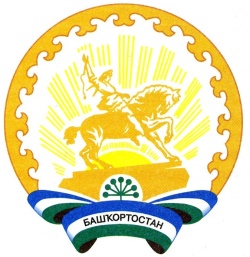 Республика БашкортостанАдминистрация сельского поселения Новокальчировский сельсовет муниципального районаАургазинский район453474, Аургазинский район, д. Новый Кальчир. Тел. 2-53-51